Муниципальное бюджетное дошкольное образовательное учреждение детский сад № 508ПОЗНАВАТЕЛЬНО - ИССЛЕДОВАТЕЛЬСКИЙ ПРОЕКТ«ФЛЕШКА – ЮНЫЙ НАКОПИТЕЛЬ»в подготовительной группе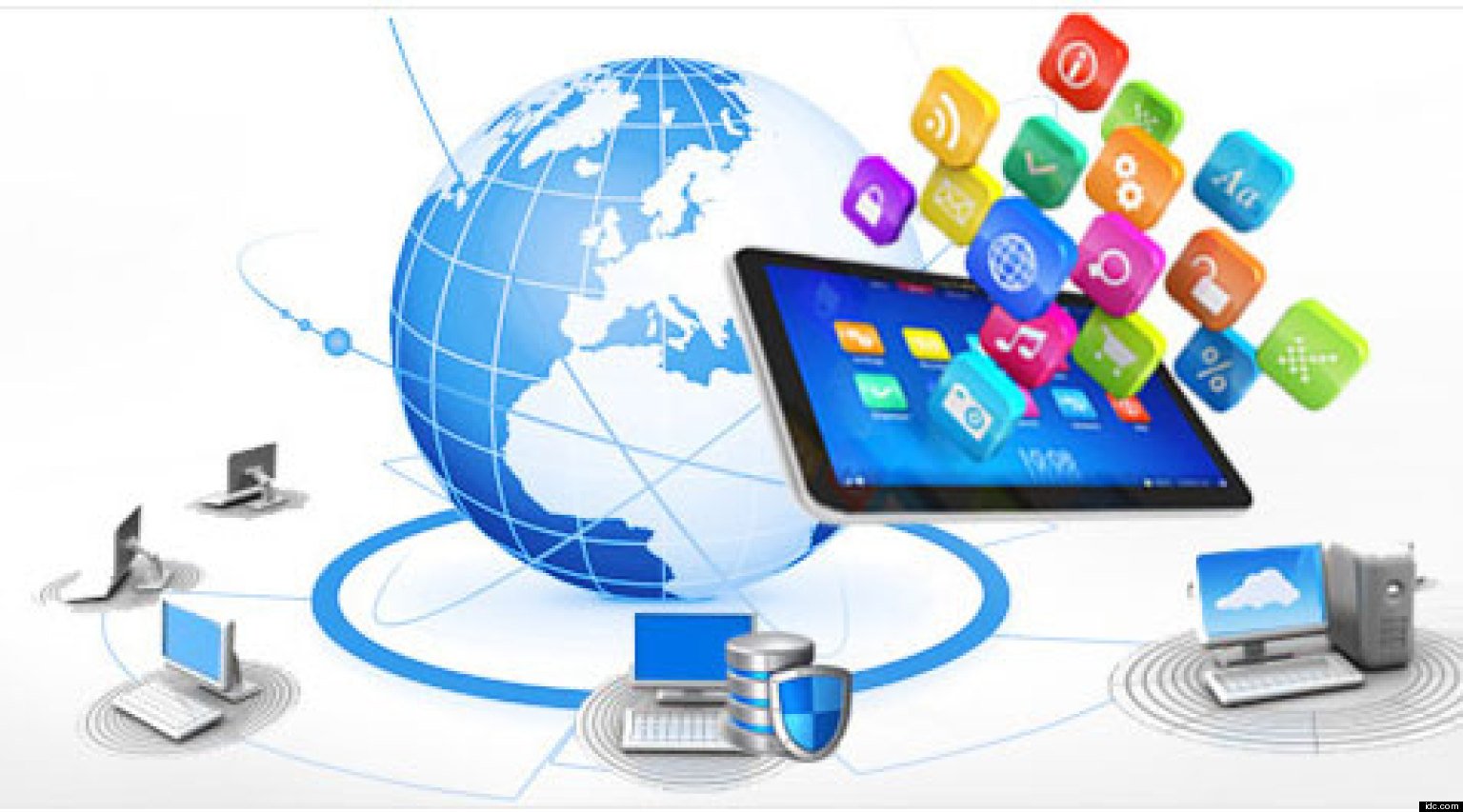 Выполнил: воспитатель высшей квалификационной категорииДубровина Ольга ВалерьевнаЕкатеринбург, 2020 гИНФОРМАЦИОННАЯ КАРТА ПРОЕКТАМБДОУ детский сад №508Полное название проекта  «Флешка – юный накопитель». Авторы проекта: воспитатель высшей квалификационной категории, подготовительной группы №4 «Звездочки» Дубровина Ольга ВалерьевнаМесто проведения: МБДОУ детский сад №508Возраст детей: с 6 ти до 7 ми летСроки проведения: сентябрь 2020 года - июнь 2021 годаКоличество участников проекта: 55 человек, из них: воспитатель, 27 детей и 27 родителей.Вид, тип проекта: познавательно - исследовательский.Краткое содержание проекта: В современных условиях развития общества в системе дошкольного образования происходят изменения, ориентированные на опережающее развитие образовательной системы. Появляются качественно новые подходы, программы, методики. Актуальность использования информационных технологий обусловлена социальной потребностью в повышении качества обучения, воспитания детей дошкольного возраста, практической потребностью в использовании в дошкольных образовательных учреждениях современных компьютерных программ. Отечественные и зарубежные исследования использования компьютера в дошкольных образовательных учреждениях убедительно доказывают не только возможность и целесообразность этих технологий, но и особую роль компьютера в развитии интеллекта и в целом личности ребёнкаИнформатизация образования – процесс обеспечения сферы образования технологией разработки и использования современных информационно-коммуникативных технологий (ИКТ), ориентированных на реализацию целей обучения, воспитания и развития, используемых в комфортных, здоровьесберегающих условиях.Новизна проекта:На наш взгляд новизна проекта заключается в следующем:проведение работы по созданию условий, обеспечивающих целенаправленную подготовку педагогов в области получения, переработки и использования информации,широкое внедрение современных информационных технологий в образовательную деятельности ДОУ.Цели проекта:Проектирование образовательного процесса на основе использования возможностей ИКТ;Задачи:1. Обеспечить деятельность всех участников образовательного процесса единой информационной основой, позволяющей получать объективную информацию для принятия управленческих решений.2. Повысить качество образования через активное внедрение информационных технологий в воспитательно – образовательный процесс:3. Повысить доступность качественного образования за счет индивидуализации процесса развития воспитанников и коррекции недостатков, использования информационных ресурсов сети Интернет:4. Создать единую информационно - образовательную средуОжидаемые результаты проектаПовышение эффективности процесса обучения.Активизация познавательной деятельности детей.Повышение уровня профессионального мастерства педагогов ДОУ.Выявление уровня психолого-педагогической компетенции родителей.Раскрытие личностного потенциала воспитанников в воспитательной системе ДОУ и семье.Реализация личностно - профессионального роста педагогов.Ожидаемая практическая значимость проекта.- Использование современных информационно-коммуникационных технологий в образовательной деятельности ДОУ.- Разработка системы информирования родителей о воспитанниках, его достижениях и преимуществах.- Формирование банка компьютерных дидактических и методических материалов.- Создание активно действующей, работоспособной системы поддержки семейного воспитания, через использование информационно – коммуникативных технологий.В результате реализации проекта качественно изменится работа педагогов, которые смогут эффективно решать задачи воспитания и обучения детей дошкольного возраста и во взаимодействии детского сада и семьиАктуальность проектаКомпьютер, мультимедийные средства – инструменты для обработки информации, которые могут стать мощным техническим средством обучения, средством коммуникации, необходимыми для совместной деятельности педагогов, родителей и дошкольников.Информатизация дошкольного образования открывает педагогам новые возможности для широкого внедрения в педагогическую практику новых методических разработок, направленных на интенсификацию и реализацию инновационных идей воспитательно - образовательного процесса.Работа педагога характеризуется целостностью и предусматривает взаимосвязь между различными видами деятельности. Активно внедряют новые образовательные технологии в образовательный процесс, такие как метод проектов, технологию портфолио, игровые технологии и т. д.  «Компьютерные технологии призваны в настоящий момент стать не дополнительным  «довеском « в обучении и воспитании, а неотъемлемой частью целостного образовательного процесса, значительно повышающей его качество «Реализация проекта осуществляется через создание модели информационной образовательной среды, через обучение педагогов ИКТ, формирование информационно – коммуникационной компетентности всех участников образовательного процесса, через активизацию сайта и сообщества ДОУ для родителей с целью оптимизации воспитательно - образовательного процесса.Использование информационно-коммуникационных технологий в детском саду – актуальная проблема современного дошкольного воспитания.Компьютер, являясь современным инструментом обработки информации, способен играть роль незаменимого помощника в воспитании и развитии ребенка, служить мощным средством образования. Использование ИКТ при подготовке детей к школе позволит:повысить мотивационную готовность детей,повысить их интерес к образовательной деятельности,активизировать непроизвольное внимание,расширить возможности работы с наглядным материалом.Этапы проекта:Подготовительный этап (сентябрь 2020г.)- Сбор, анализ, подбор необходимых информационных источников по теме проекта;- ознакомление с опытом других педагогов;- изучение и установка новых программ;- разработка перспективного плана на год.Основной этап (октябрь 2020 – апрель 2021 г)- внедрение ИКТ технологий в образовательный процесс;- изготовление электронных пособий и применение их.Пособия:- Система мультимедийных презентаций - одна из составляющих использования ИКТ при организации воспитательно–образовательного процесса. Широкий выбор наглядного, музыкального и анимационного материала для меня открылся в интернет ресурсах, который я активно использую в своей работе, как для улучшения эффективности воспитательно -образовательной работы, так и для повышения уровня своего профессионального мастерства.- Power Point – мастер создания презентаций. Использую для создания собственных презентаций и использование уже готовых.Также в презентациях использовала элементы анимации для создания дидактических игр:  «Четвертый лишний «,  «Доскажи словечко «,  «Скажи какой, какое, какая «  и т.д. Из предложенных иллюстраций, которые появляются на экране дети должны выбрать ту иллюстрацию, которая соответствует правильному ответу. Такие дидактические задания с использованием элементов анимации дают возможность закрепить содержание тематической презентации, развивают логическое мышление, речь, воспитывают такие важные для дошкольника качества, как умение выслушать ответы товарищей, формируют готовность к обучению в школе. - Работа в программе  «Фотошоу про и «Inshot» - создание видеофайлов, анимации, мультипликаций.- Интерактивная  доска и компьютерная  программа  «Paint».- Взаимодействие с родителями через компьютерные технологии (родительские собрания через площадку ЗУМ, вацап группы и др.)ЗаключениеТаким образом, информационно-коммуникационные технологии являются эффективным техническим средством, при помощи которого можно значительно обогатить воспитательно - образовательный  процесс в ДОУ, стимулировать индивидуальную деятельность и развитие познавательных процессов дошкольников, расширить кругозор ребенка, воспитать творческую личность, адаптированную к жизни в современном обществе.Используемая литература1. Белкин А.С. Компетентность. Профессионализм. Мастерство. - Челябинск, 2004.2. Л.А. Леонова, Л.В.Макарова «Как подготовить ребенка к общению с компьютером», М. «Вентана-Граф», 20043. Л.Р.Лизунова  «Компьютерная технология коррекции общего недоразвития речи у детей старшего дошкольного возраста», Пермь, 20054. М. Никитина «Ребенок за компьютером» М., Эксмо, 20065. Гигиенические требования к ПЭВМ и организации работы.6. Интернет – ресурсы7. Анисимова Т.В.  «ИСПОЛЬЗОВАНИЕ ВОЗМОЖНОСТЕЙ ПРОГРАММЫAUTOPLAY MEDIA STUDIO ДЛЯ СОЗДАНИЯ ЭЛЕКТРОННЫХ ИЗДАНИЙУЧЕБНОГО НАЗНАЧЕНИЯ»8. «Дошколенок +компьютер», перспективно-тематическое планирование. Конспекты занятий с детьми 5-7 лет. Авторы – составители Л.А. Коч, Ю.А. Бревнова.9.  «От точки до пейзажа», Н.П.Ходакова, Ю.А. Бревнова.В ходе реализации проекта, мы вместе с родителями научились работать:1. в зум:- родительское собрание;- Обсуждение праздников и выпускного;- Мастер – класс «Расскажи стихотворение с выражением».2. Создание видеороликов и мини фильмов – это жизнь в группе, поздравления к Дню Матери, Новый год, 23 февраля, монтаж всех календарных праздников.3. Решение вопросов в группе Вацап, организация выездных мероприятий, таких как:Квест «Подземелье гномов»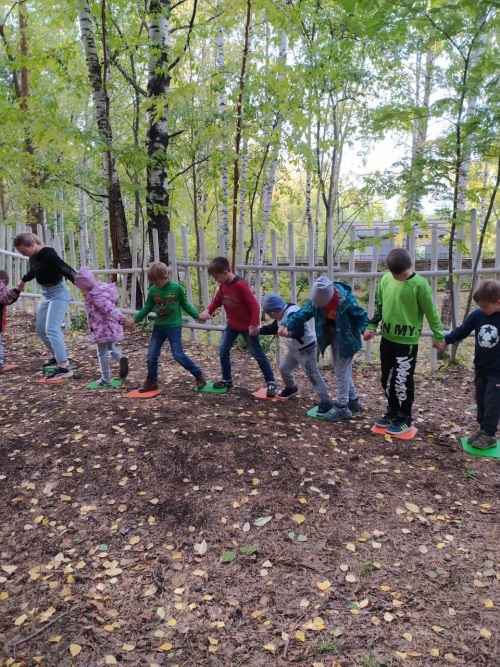 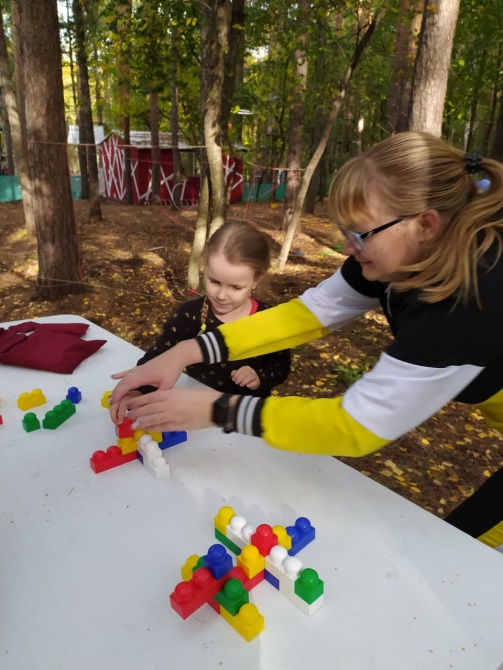 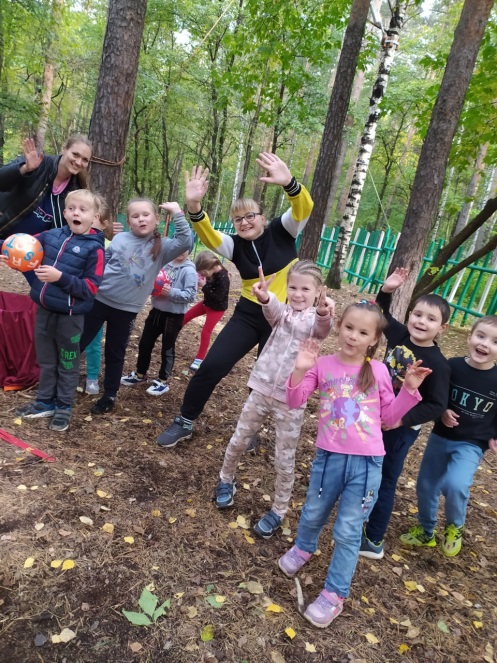 Экскурсия на кондитерскую фабрику «9 островов»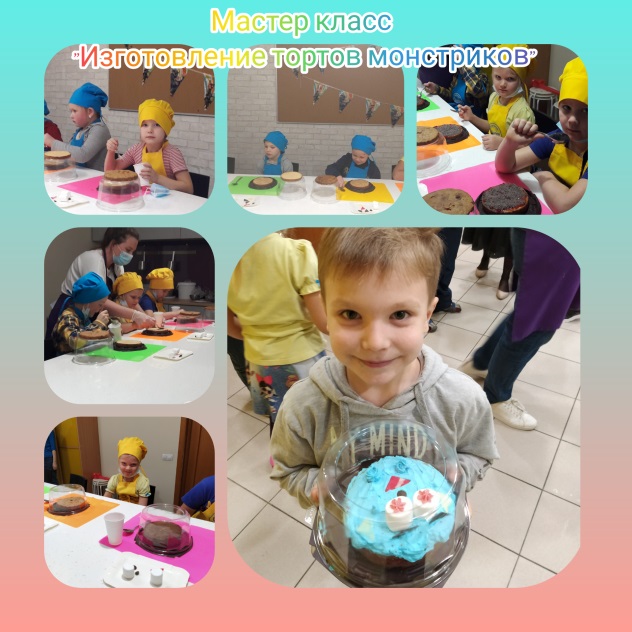 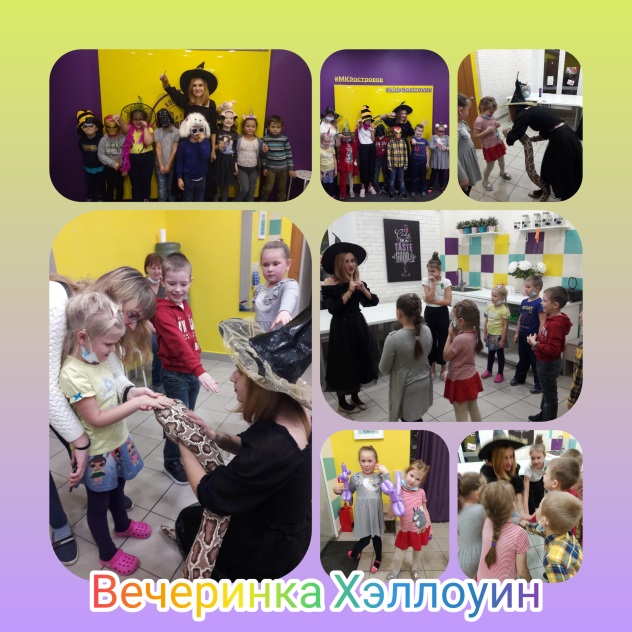 Поход в театр ТЮЗ «Щелкунчик»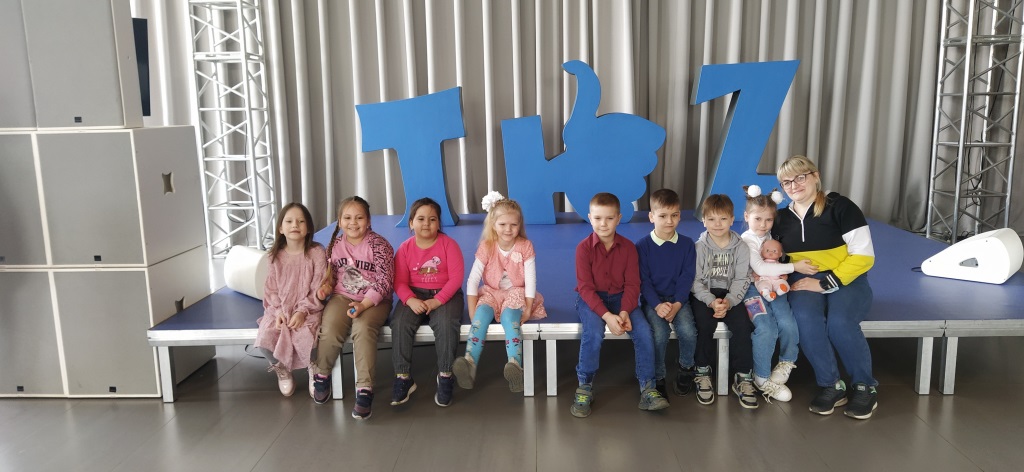 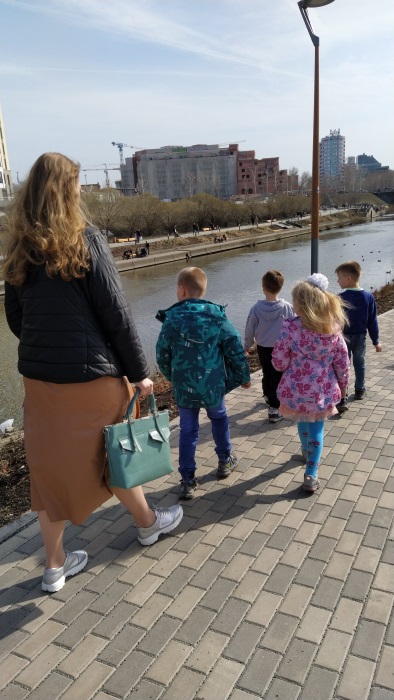 Выпускная пиратская вечеринка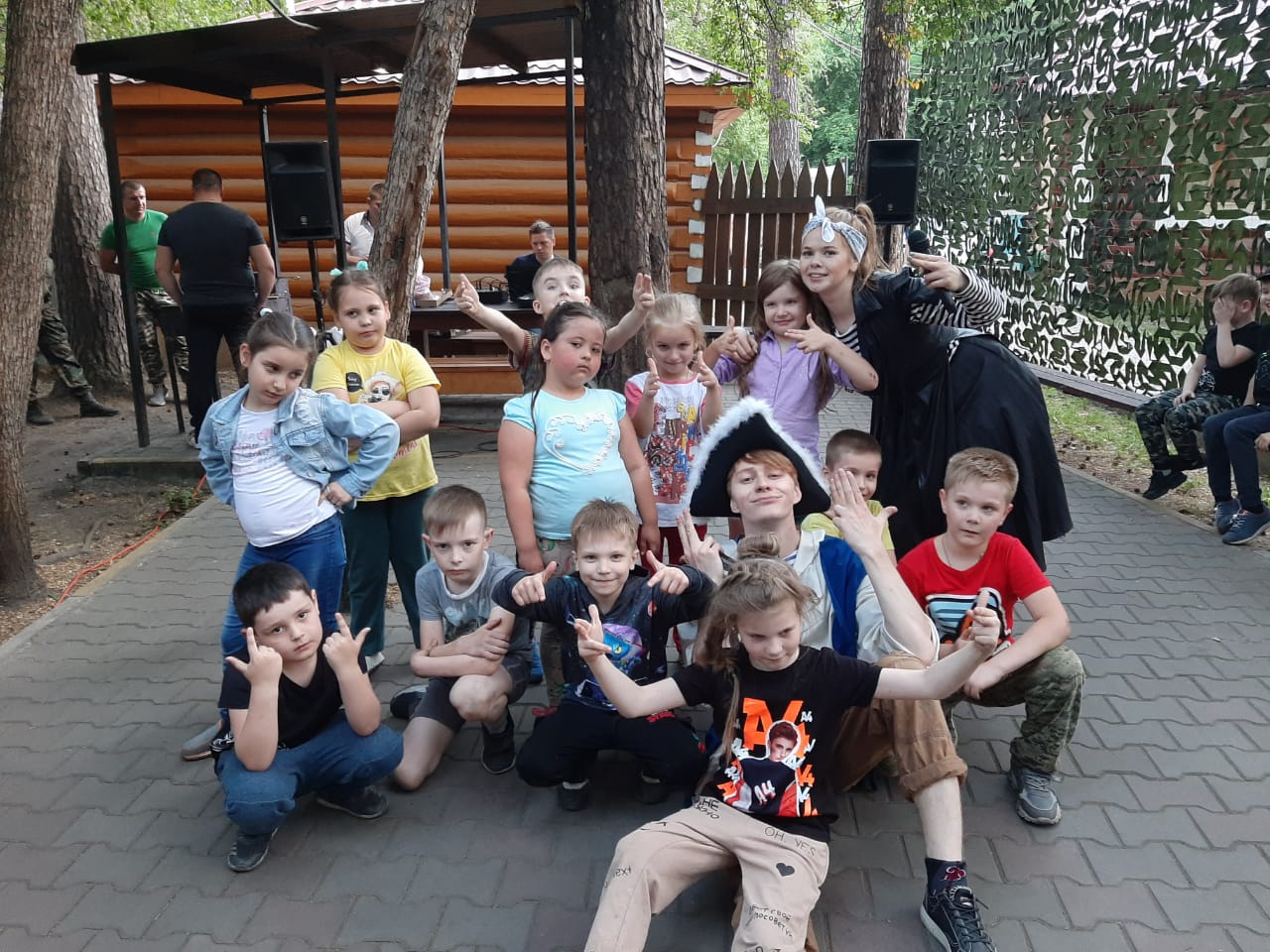 4. Дистанционное участие в конкурсах вместе с родителями и детьми:- Фестиваль здоровья «Здоровым быть здорово». Диплом за первое место. Семья Кутиной Валерии.- Городской турнир ТИМ (ТворчествоИнжинерияМатематика)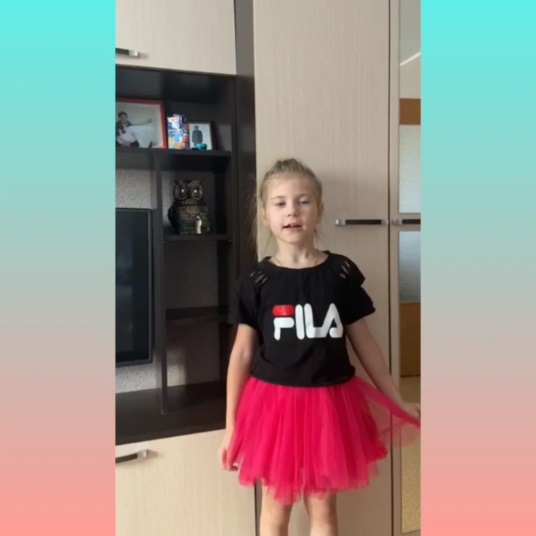 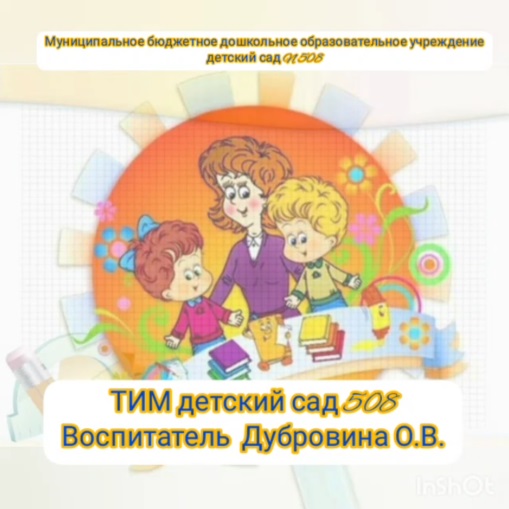 - Региональный конкурс «Бэби Скилз»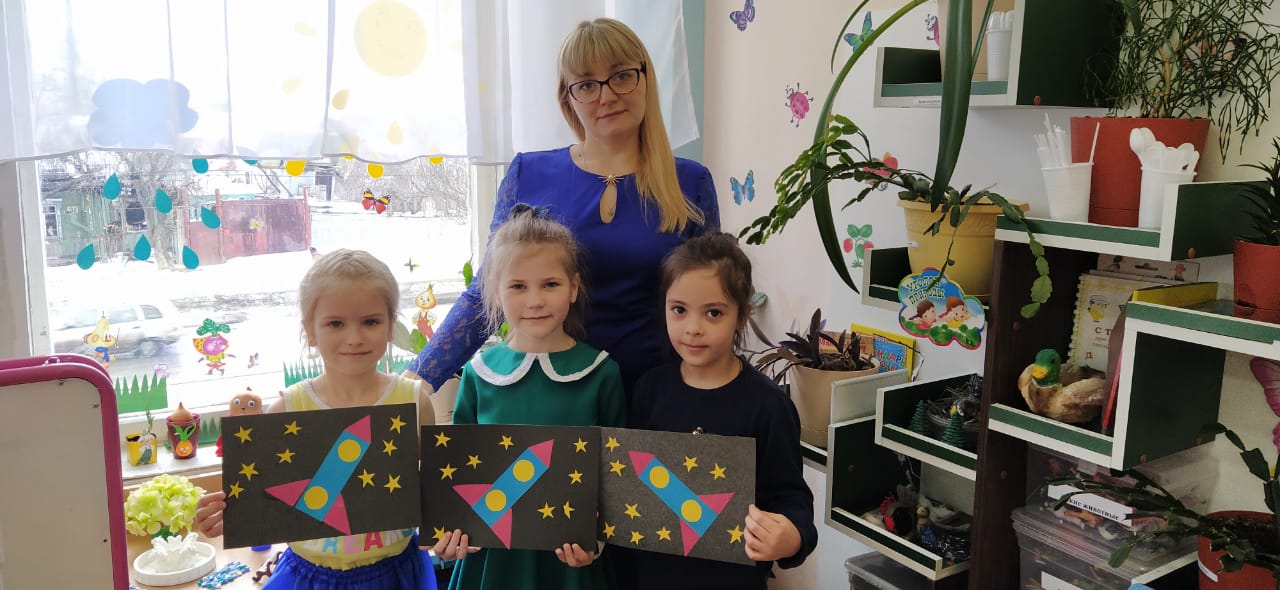 Детско-родительская конференция «Целый мир под названием «Я»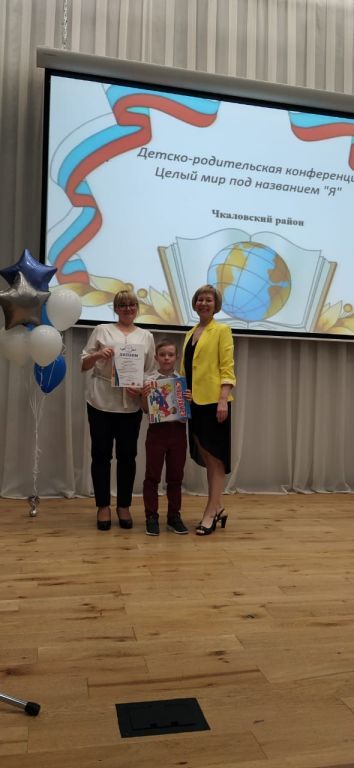 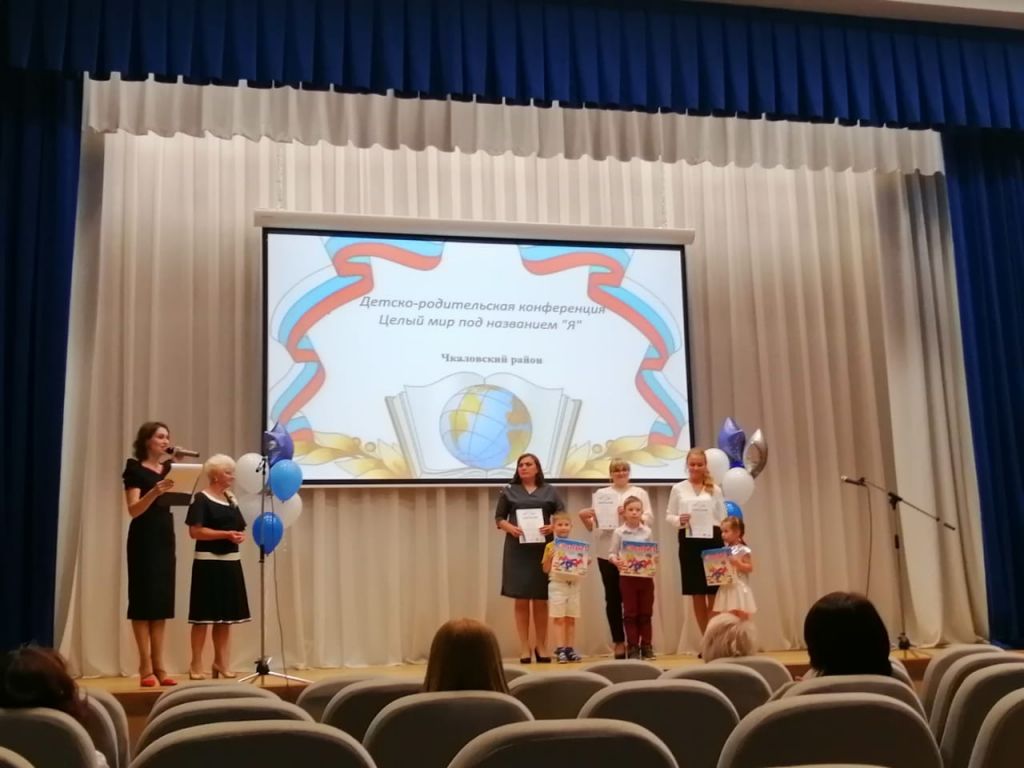 